Federal bureaucrats drew up specification for a mousetrap.  The specifications ran 700 pages and weighed 3.3 pounds.The Federal Voting Rights Act specifies that areas that have a significant minority who speak a language other than English must be given ballots in the other language.  Federal bureaucrats, on behalf of the Lumbee Indians, ordered three counties of North Carolina to print ballots in Lumbee.  The only trouble was, there is no Lumbee language.  There was once, but the Lubmees abandoned it when white settlers moved into the area.  The North Carolina officials considered applying for a federal grant to invent a new Lumbee language and teach it to the Lumbee.OSHA (Occupational Safety and Health Administration) ordered a Massachusetts supermarket to put a nonskid floor in its workplace.  The Agriculture Department made the market take it out again, and put in a tile floor for sanitation.Some of the "things" under study by the federal bureaucracy:The Environmental Protection Agency managed to reduce one of its forms to a single page.  However, it had to provide a ten-page instruction book for filling out the form.On January 1, 1975, the U.S. Steel Company shut down its pollution-belching open hearth furnaces in Gary, Indiana.  What federal agency frantically urged US Steel to fire up the furnaces and start polluting again?  The Environmental Protection Agency! It seems the EPA had taken US Steel to court and got a ruling that fined the company $2300 a day -- $2000 payable to itself, and the other $300 to the city of Gary -- for each day the company continued polluting.  So the company shut down, saying its operation either "is environmentally acceptable, or it is not -- and doesn't become an acceptable with the payment of a daily fine."  With $2000 a day at stake, the EPA practically begged US Steel to pollute . . . Federal bureaucrats poured 76 million barrels of oil into a cave to create a "Strategic Petroleum Reserve," only to learn that they had forgotten to install pumps to get it out again.The famous Bigfoot, also known as Yeti, or Sasquatch, is on the federal endangered species list, in case somebody ever discovers one.The Environmental Protection Agency has a lengthy application form with a $10 fee for farmers to discharge waste water on their own property. It costs the EPA $15.09 to process a farmer's check, and $376.10 to process an application.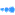  Study of cultural, economic and social impact of rural road construction in Poland -- $85,000.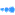  Chasing wild boars in Pakistan -- $35,000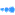  Analysis of violin varnish --$5,000.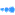  Study of Frisbees -- $375,000.